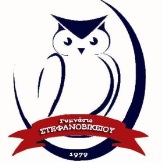 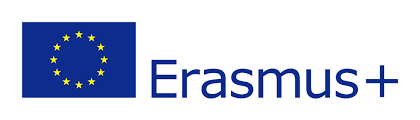 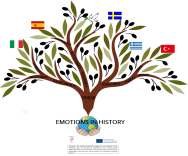 Short-term exchange of students program Stefanovikeio Greece- May 2019PHRASES IN GREEKΓειά σου/Γειά σας (giásou/giásas) - Meaning: Hello! But also goodbye.Καληνύχτα (kaliníhta)- Meaning: Good nightΕυχαριστώ/Παρακαλώ (efharistó/parakaló)- Meaning: Thank you/You’re welcomeΠόσο κάνει ? (Póso káni?)- Meaning: How much is this?Το λογαριασμό παρακαλώ (To logariasmó parakaló!)- Meaning: The bill, please!Γεια μας! (Yia mas!)- Meaning: CheersΚαλή όρεξη! (Kalí órexi)- Meaning: Enjoy your meal!Ναι/οχι (Ne/óhi): Yes/NoΌpa! (when dancing)	Ώπα!	Opahh!ENJOY YOUR STAY IN GREECE!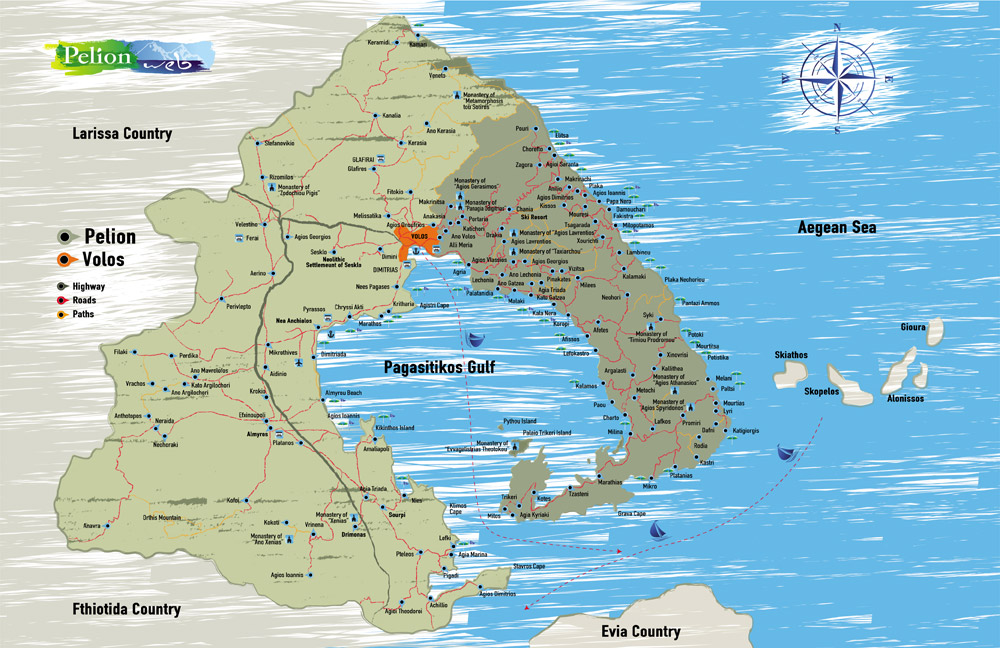 DateProgram19.5.2019 (Sunday)-Hotel check-in/ Dinner ( teachers)-Students welcomed by host families- dinner ( students)    20.5.2019(Monday)8:00 - Departure for Stefanovikeio (teachers in Volos)8:40 - School welcome- Logo exhibition in the main hall9:00 – 13:30Activity 1: “The power of propaganda as a motivating force in human emotion”Activity 2: “ Interactive game on stereotypes”Coffee breakActivity 3: “ Financial crisis workshop as experienced in all partner countries”Activity 4: “ Interactive game on human rights”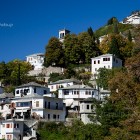 13:30- Music event with a live orchestra - Dances14:30- Buffet lunch of traditional Greek dishes prepared by host families15.30- Departure 16.15- Stop at Portaria (Cafe Veranda-panoramic view of Volos)17.15- Makrinitsa village ( the balcony of Mt. Pelion)19.30- Departure for Volos- Stefanovikeio21.00- Dinner at “Gazi Live”with live music ( teachers, students and host families)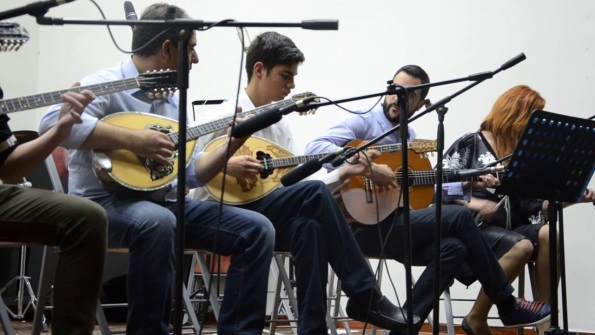 21.5.2019 (Tuesday)7:50 – Departure after breakfast for Stefanovikeio ( teachers)8:30 - Activity 5: “ Polarisation and extremism in the aftermath of financial crises”10:00 - Departure for the village of Milies11:15 - Visit to the village square/ Church of Taxiarches ( 1741)12:45 - Departure for lunch at “ To Aloni” with a view of Pagasitikos Bay14:15 - Departure for the village of Tsagarada- tour of the village15:45 - Mylopotamos beach- swimming18.00- Departure for Volos and Stefanovikeio        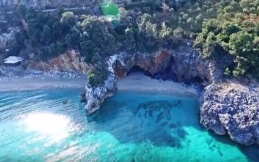 20.30- Dinner22.5.2019(Wednesday)6:45 - Departure for Stefanovikeio(teachers)7.15 Departure with students for Achillio port8:30- Boat cruise to the island of Skopelos11:30 -  Tour of the Chora ( the capital) of Skopelos  14:30 - Departure from Chora towards the beaches-Arrival at the “Kastani” beach18.30- Departure for Achillio-  Bus to Volos and Stefanovikeio21.30- Dinner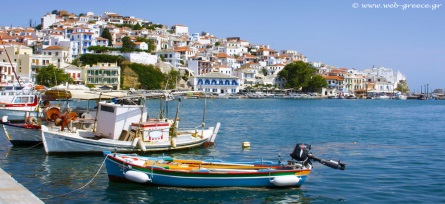 23.5.2019(Thursday)8:00 - Departure for Stefanovikeio (teachers in Volos)8:40 - Activity 6: “ Disentangling emotional perceptions towards immigration in times of financial crises” ( all partners present public attitudes to immigrants in their countries)10:00 -  Departure for Meteora ( 60-million-year-old rock formations with 14th century monasteries built on top of them)12.00 - Guided tour of monasteries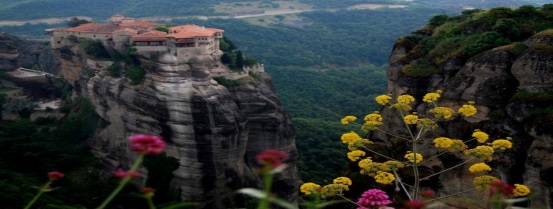 14.00 - Picnic lunch for both teachers and students    15.15- Departure for Stefanovikeio and Volos20.30- Dinner24.5.2019 (Friday)9.00- Departure for Stefanovikeio (teachers in Volos)9:45 - Activity 7: “ The emotional imprint of the financial crisis on language” ( all partners present crisis-related vocabulary in their countries and native languages) Certificates of attendance for students and teachers11:00 - Students’ evaluation of exchange( Google Form)11.00- Teachers’ coordination meeting- evaluation of the implementation of the project 12.30- Departure for Volos ( teachers) for lunch by the sea- Farewell lunch for students with the host families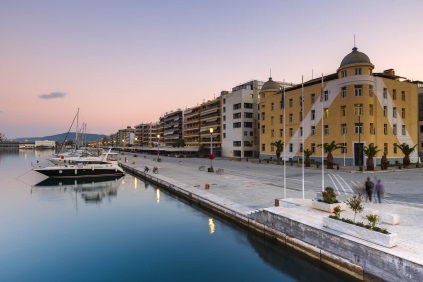 17:00 – Departure for Athens21.30- Dinner in Athens25.5.2019(Saturday)9.00-   Visit to the Acropolis museum ( guided tour)10.30- Visit to the Acropolis and the Parthenon ( guided tour)12.00- Tour of Plaka, the oldest section of Athens13.00- Lunch at the traditional tavernas of Plaka14.30- Departure for Stavros Niarchos Foundation Cultural Center20.00- Dinner at “ Athens Street Food Festival 2019” Gazi ( street food from around the world)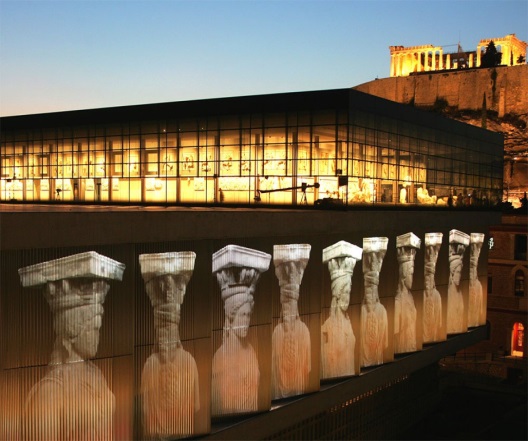 Visit to Monastiraki flea market for partners leaving in the afternoon26.5.2019( Sunday)Departure for the airport- Flights home